Dott.ssa Patrizia Rubino (Dietista – Counselor)Laureata in “Dietista” presso  l’università Magna Graecia di Catanzaro- con votazione 110/110Master triennale : Master Gestalt Counseling - “Agevolatore nella Relazione d’Aiuto” – Tecnico socio-assistenziale individuale e di gruppoIscritta al n. 29 dell’Ordine dei Tsrm-Pstrp di CZ-KR-VVLibera professione dal 1991 In regola con i crediti ecm ( aggiornamento per la formazione continua dei professionisti della Sanità)Valutazione Nutrizionale con Esame di Bioimpedenziometria e PlicometroElabora piani alimentari per: Obesità negli adulti e nei bambini - Sindrome Metabolica – Diabete - Insulino Resistenza - Malattie Cardiovascolari – Dislipidemie -  Malattie Gastriche ed Intestinali - Alimentazione nelle donne in Gravidanza o Allattamento o in Menopausa – Insufficienza Renale – Malattie Epatiche – Intolleranze e Allergie Alimentari  Sedute di Educazione Alimentare Collabora con ambulatori pediatriciEsperienza  in team multidisciplinare per il trattamento dei “Disturbi del Comportamento Alimentare”Commissario di Laurea dal 1997Docente nei corsi di formazione dal 1993Consulente HACCPPresidente della CdA Dietisti fino a Dicembre 2023Consigliere del C.D. dell’Ordine dei TSRM – PSTRP di CZ-KR-VV        Catanzaro lì, 15/01/2024                                                                  In fede 									Dott.ssa Rubino Patrizia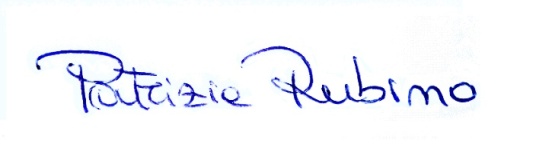 